Муниципальное казенное общеобразовательное учреждение«Средняя общеобразовательная школа № 6 с углубленным изучением отдельных предметов» городского округа Нальчик  Кабардино-Балкарской Республики360051, Кабардино-Балкарская Республика, г.о. Нальчик, ул. Захарова, 77, тел.:77-79-67, E-mail: shkola_6.kbr@mail.ruОКПО 34630669, ОГРН 1050700552671  Л/сч. № 030432А3111 в УФК по КБР, р/сч. 40101810100000010017, ИНН 072101215420 апреля 2022г.Отчет об итогах проведения мероприятий в рамках Дня единых действий, в память о геноциде советского народа нацистами и их пособниками в годы Великой Отечественной войныДиректор МКОУ« СОШ№ 6 » г.о. Нальчик                     Текуев А. ЛКъэбэрдей-Балъкъэр Республикэ Нальшык къалэ округ Муниципальнэ кIэзонэ общеобразовательнэ IуэхущIапIэ «Нальшык къалэ дэт  еханэ курыт еджапIэ, предмет щхьэхуэр нэхъ кууэ щрагъэджу»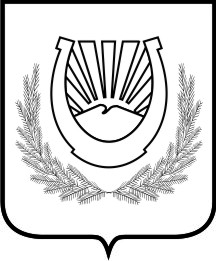 Къабарты-Малкъар Республиканы Нальчик шахар округуну Муниципальный казна учреждениясы «Нальчик шахарны бир къауум предметлени терен окъутхан битеулю билим берген 6-чы номерли орта школ»      № п/п мероприятийНаименование образовательного учрежденияСсылки на публикацииКоличество участников 1. Урок – реконструкция  «Без срока давности» (7- 11кл.)2.Написание и размещение поста «Нельзя забыть» (10-11кл.)МКОУ «СОШ№6» г.о. Нальчикvk.comt.me/schoolnlch6хэштеги Дня единых действий: #безсрокадавности, #19апреляСайт школы:s6nalchik.ruОбщий охват 7 –11кл.      - 430